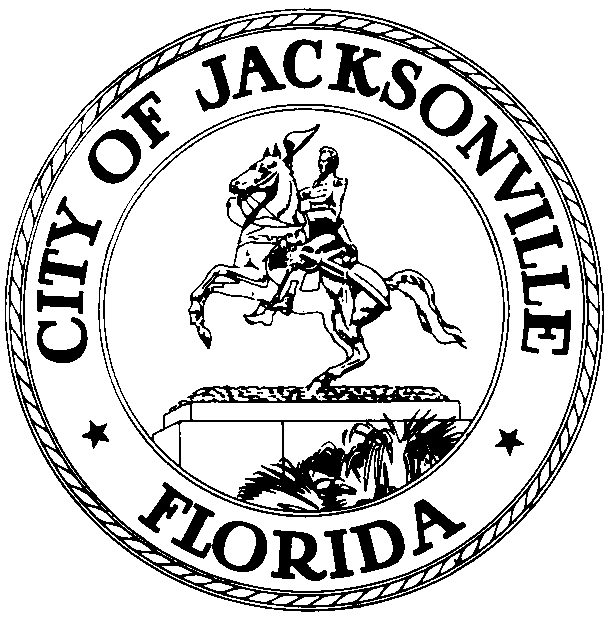 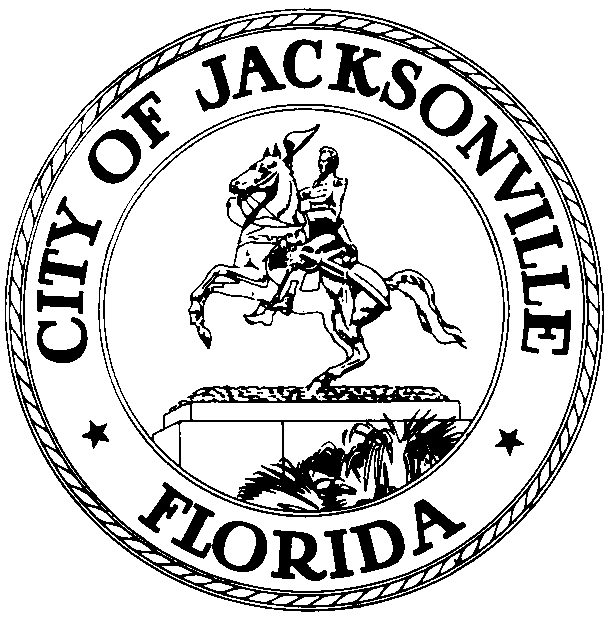 	OFFICE OF THE CITY COUNCIL	Jacksonville Waterways Commission (JWC)	117 W. Duval Street, , NOTICETO:		Jacksonville Waterways Commission’s		River Accord Task Force 		Commissioner Jon Michael Barker		Commissioner Richard Hartley		Commissioner Richard J. Redick 		Commissioner Adam Hoyles		St. Johns Riverkeeper Lisa Rinaman FROM:	Council Member Jimmy Peluso, Chair RE:		20240419 Notice JWC’s River Accord Task Force MeetingNotice is hereby given that the JWC’s River Accord Task Force will meet on Friday, April 19, 2024, at 10:00 a.m. in the Lynwood Roberts Room, located on the 1st floor, City Hall - St. James Building, 117 W. Duval Street, Jacksonville, FL 32202. The purpose of this meeting will be to discuss the accomplishments of the objectives from the 2006-2016 MOU and discuss outstanding opportunities. All interested parties are invited to attend. For general meeting information or questions please contact the Legislative Services Division at (904) 255-5122. ADA Accommodation Notice:Pursuant to the American with Disabilities Act, accommodations for persons with disabilities are available upon request.  Please allow 1-2 business days' notification to process; last-minute requests will be accepted but may not be possible to fulfill.  Please contact Disabled Services Division at: V (904) 255-5466, TTY (904) 255-5476, or email your request to KaraT@coj.net.Noticed on: April 12, 2024, at 12:00 p.m. pursuant to 15.103 (c), Ordinance Code.JP/vgcc: 	Council Members and Staff Margaret “Peggy” Sidman, Director/Council Secretary Merriane Lahmeur, Chief, Legislative Services Division Yvonne Mitchell, Chief, Administrative Services Division Jeff Clements, Chief, Research Division Teresa Eichner, Chief, Public InformationCITYC@COJ.NET  Electronic Notice Kiosk – 1st Floor City Hall Public Notice System – City Council Web Page Media Box File Copy